Supplement 1Tubes I, II, and III loading-displacement curves and respective the polynomial regressions obtained from two samples of each tube by the Instron Universal Testing Instrument, model 1125 with its original outputs in kgf. Conversions to N used in the study were based on the factor 1 kgf = 9.80665 N.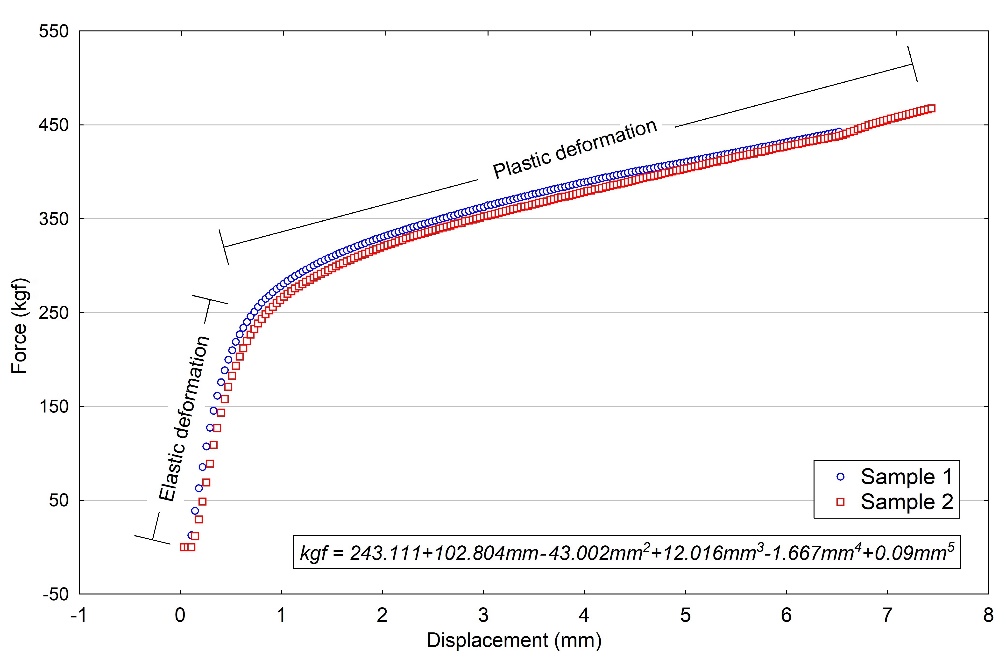 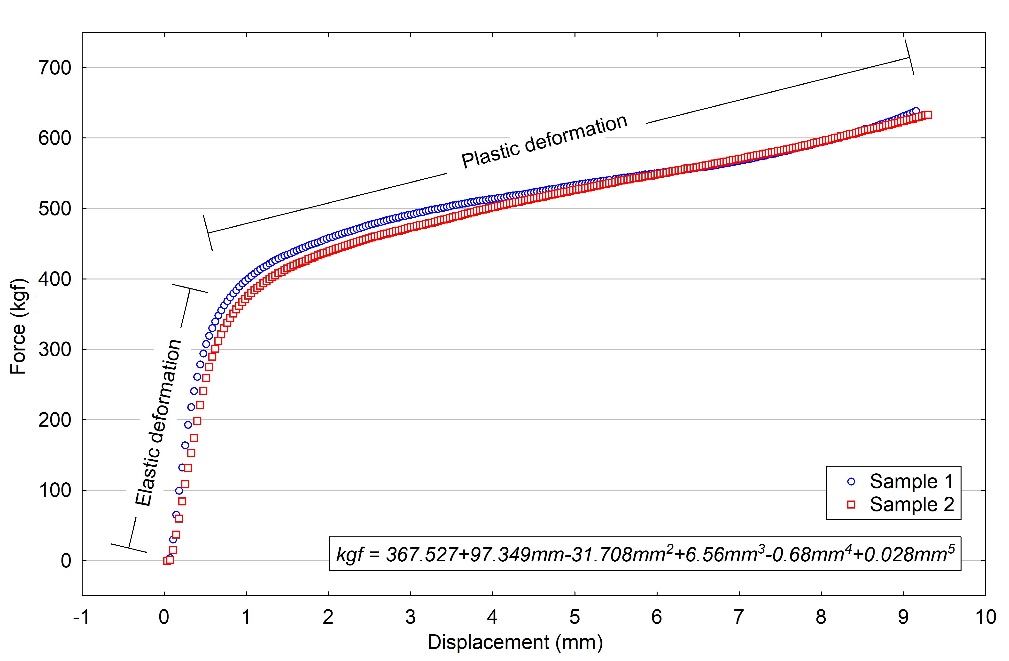 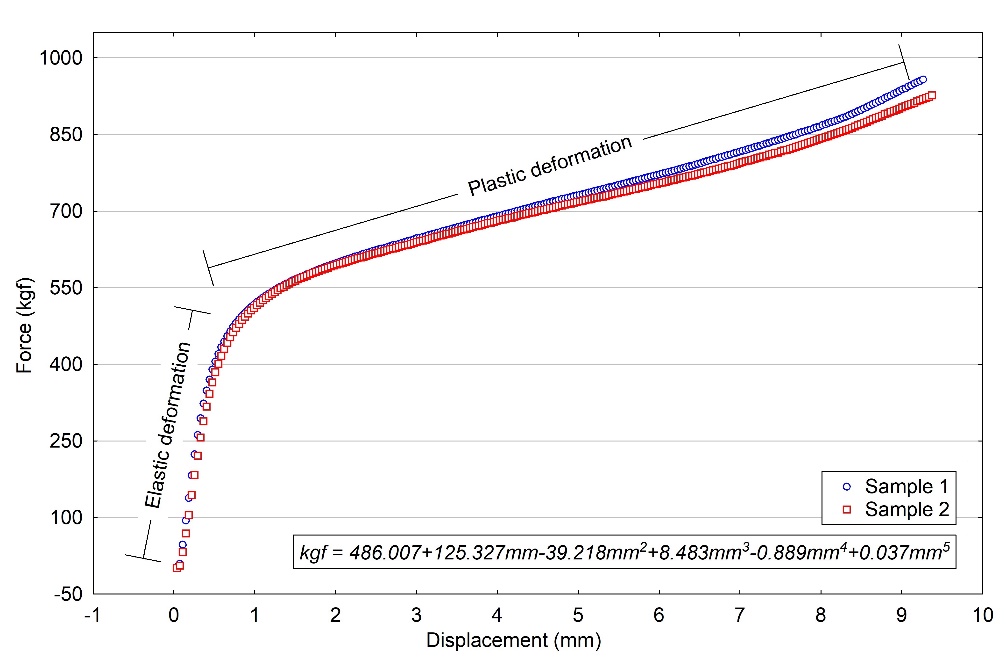 